Администрация  муниципального образования городского округа «Воркута»«Воркута» кар кытшлöн муниципальнöй юкöнса администрацияМуниципальное бюджетное дошкольное образовательное учреждение «Детский сад № 33 «Светлячок» г. Воркуты«Челядьöс видзанiн» 33 №-а «Светлячок» школаöдз велöдан муниципальнöй сьöмкуд учреждение Воркута к.Оздоровительные комплексыгимнастикиАвтор: Костюк Елизавета Григорьевна,воспитатель МБДОУ «Детский сад №33» г. Воркуты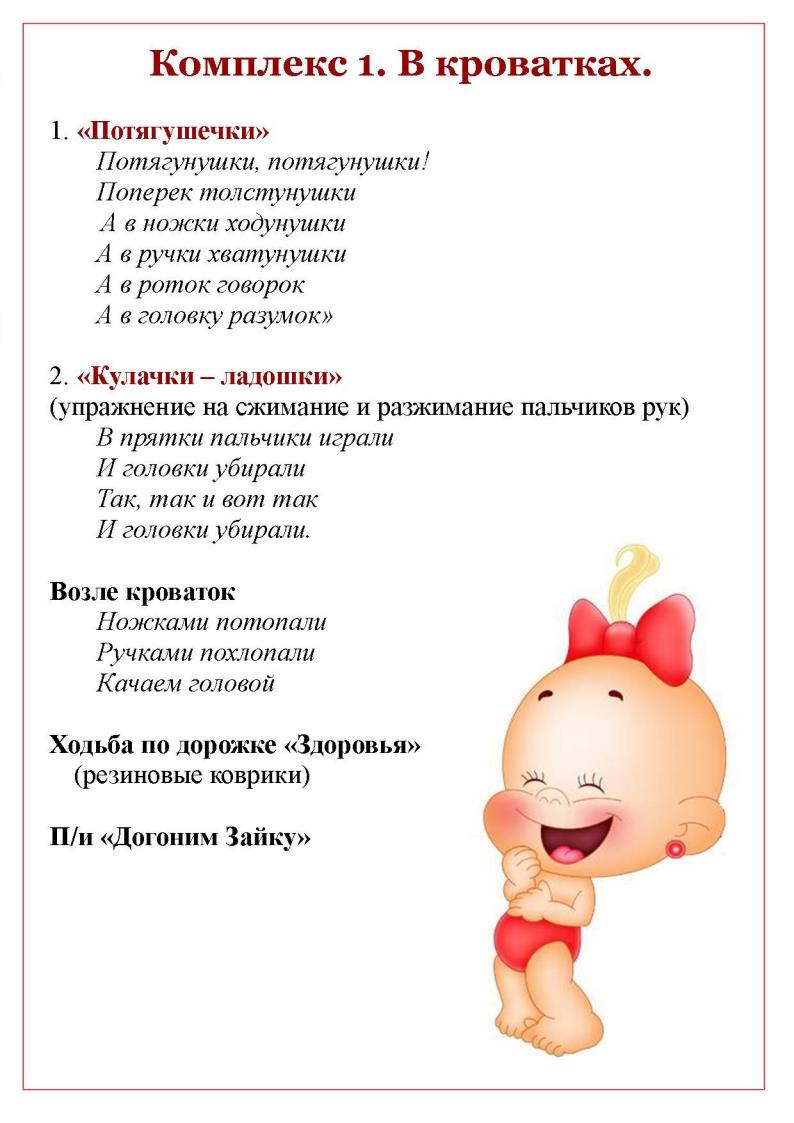 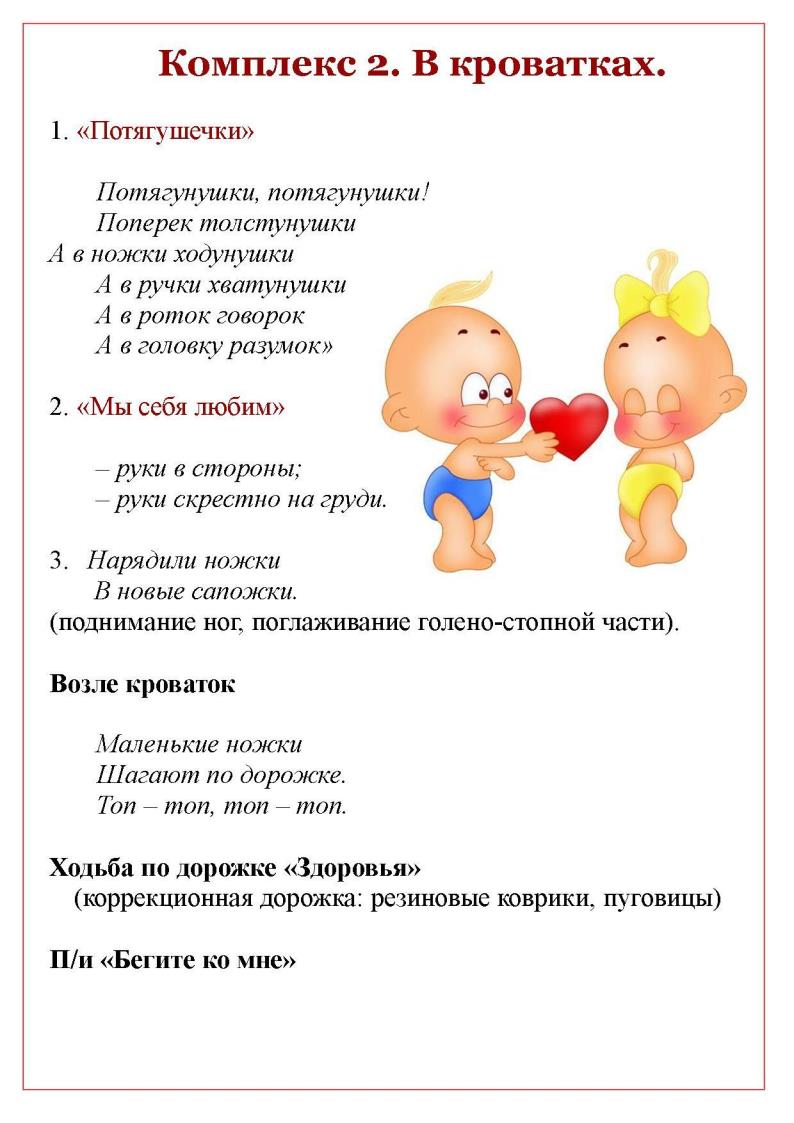 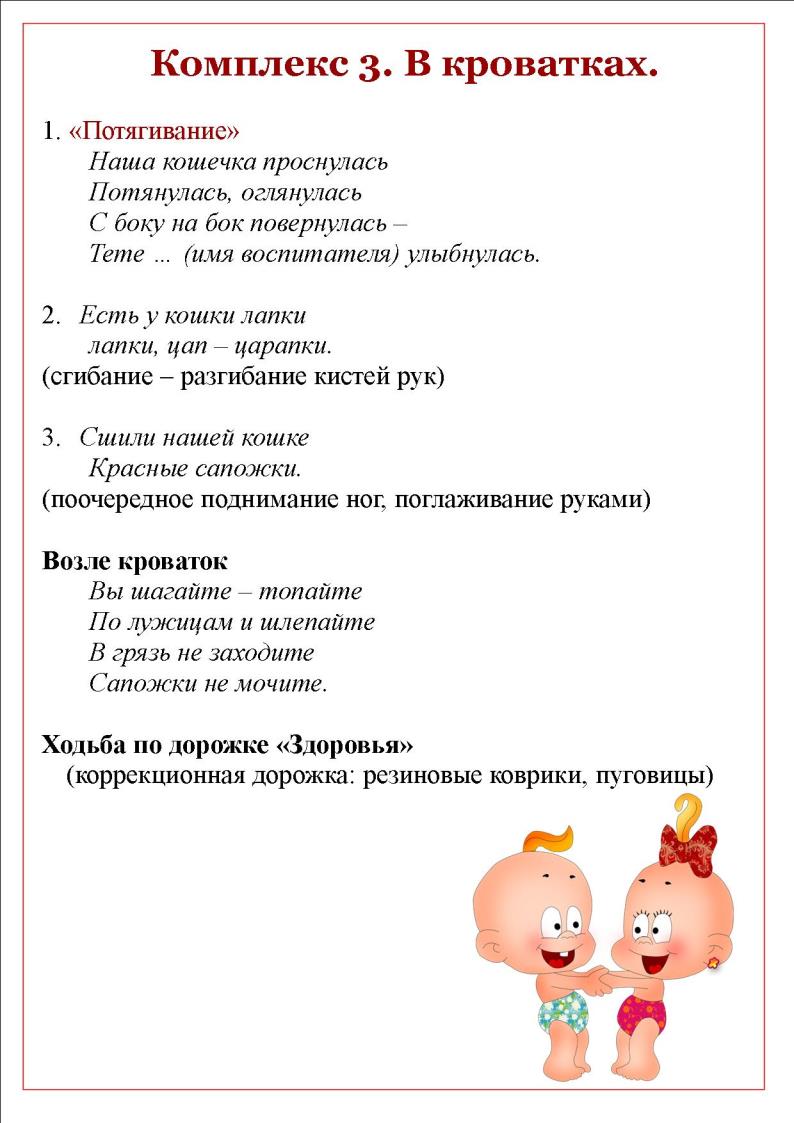 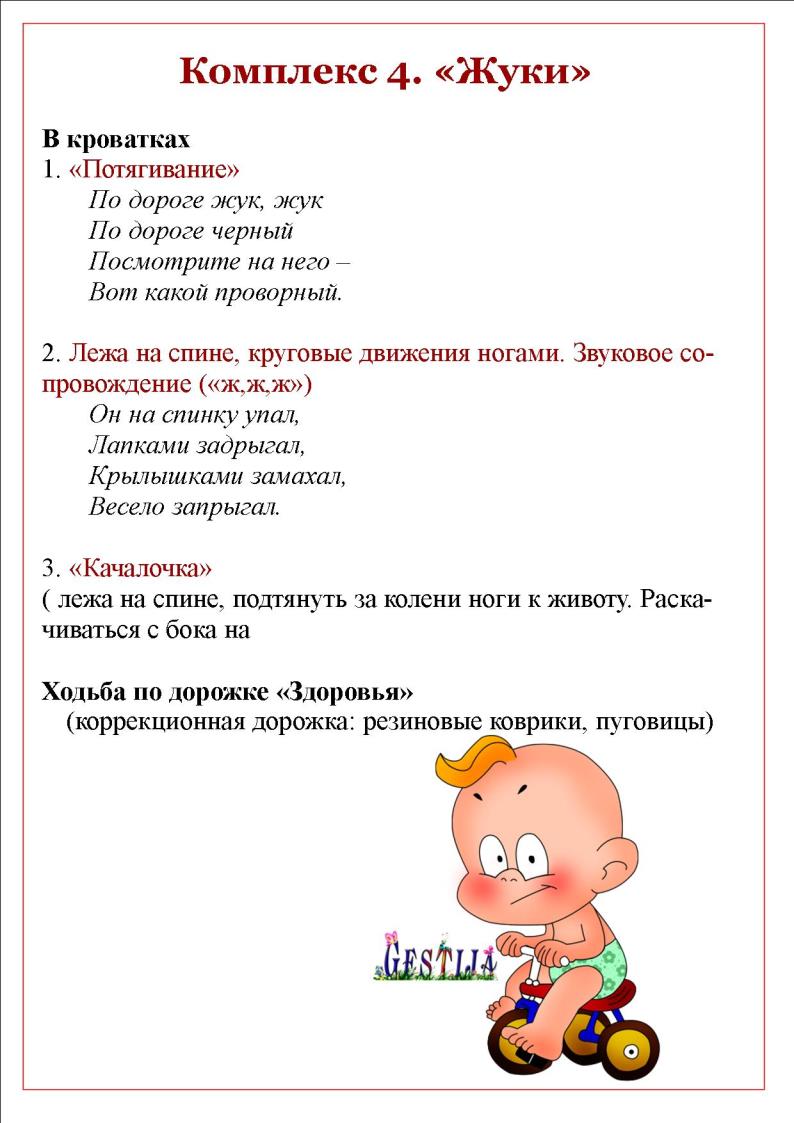 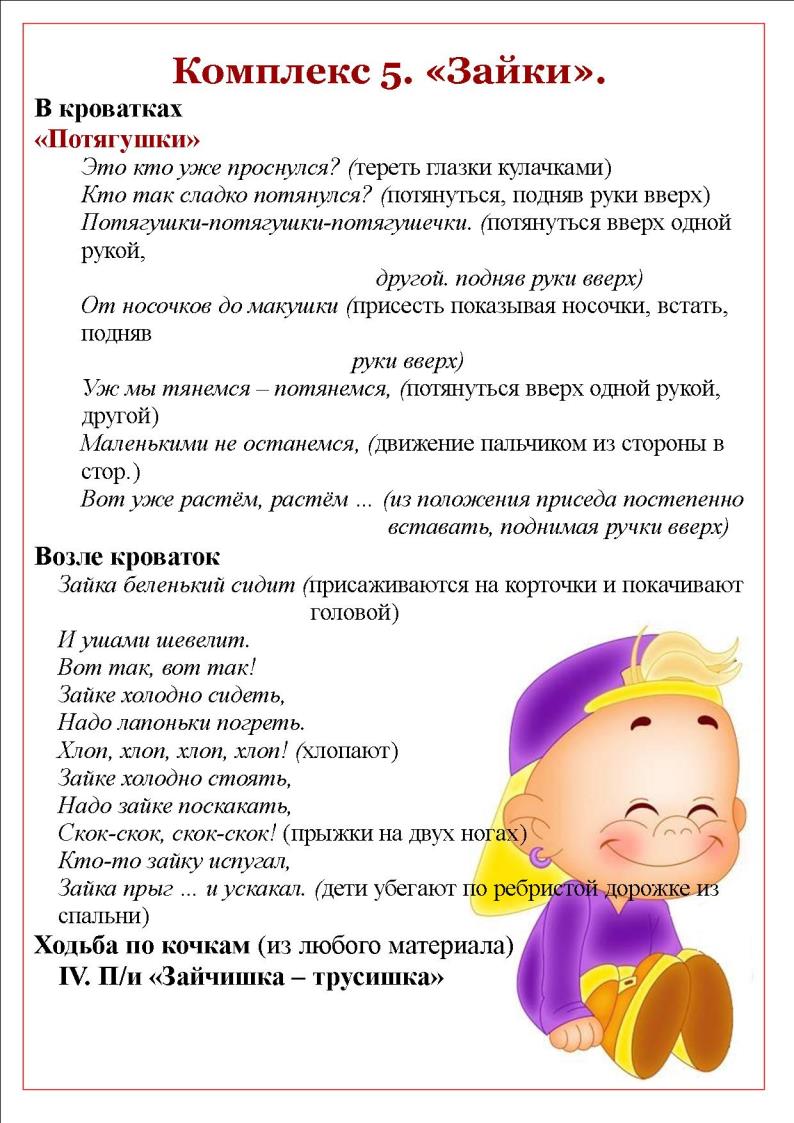 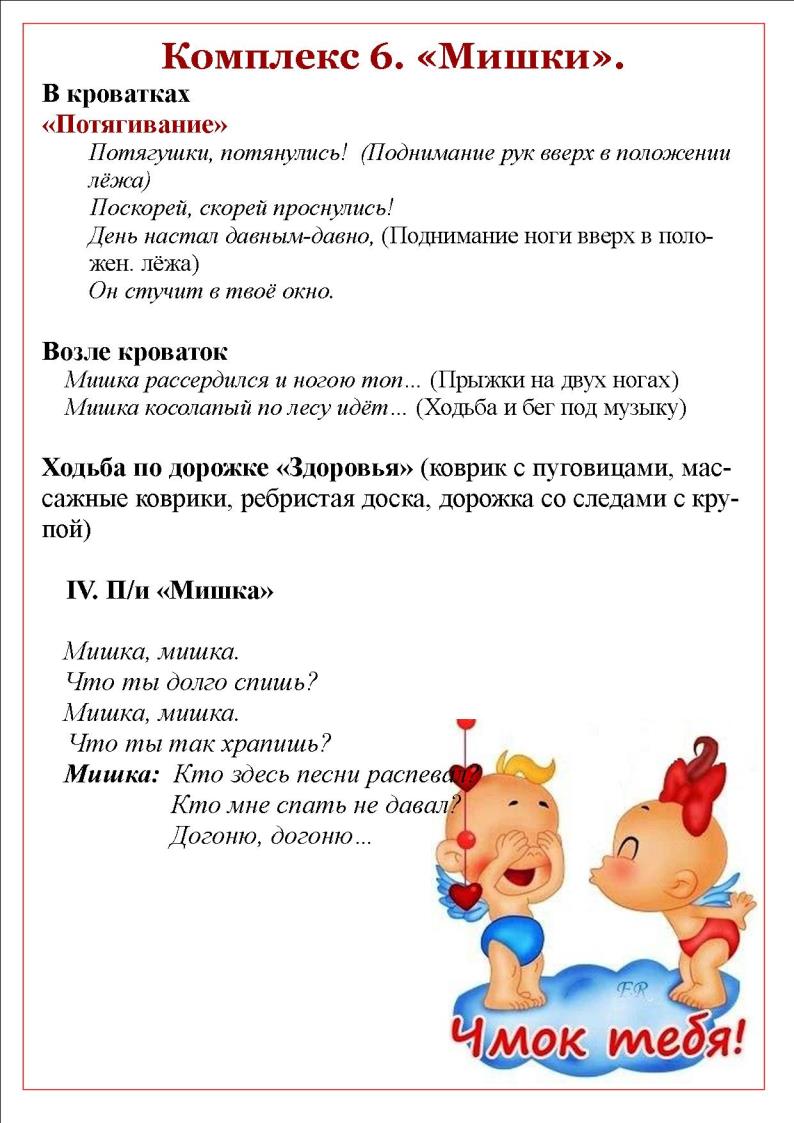 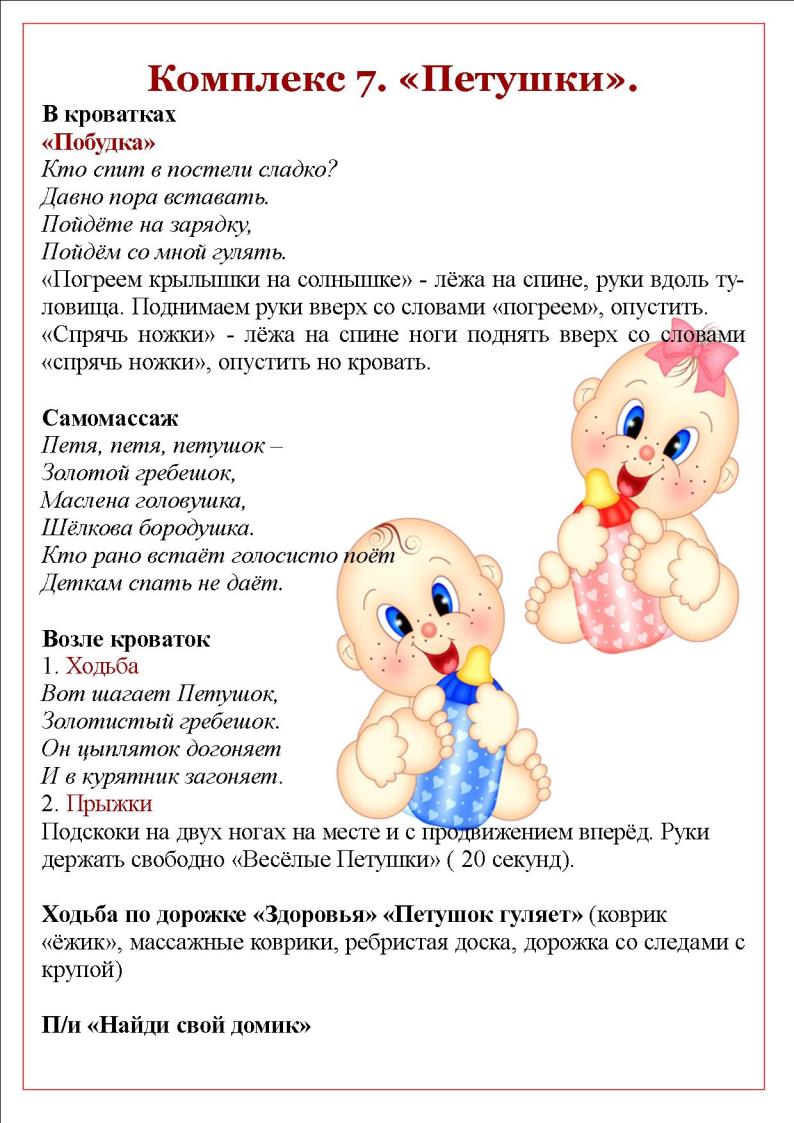 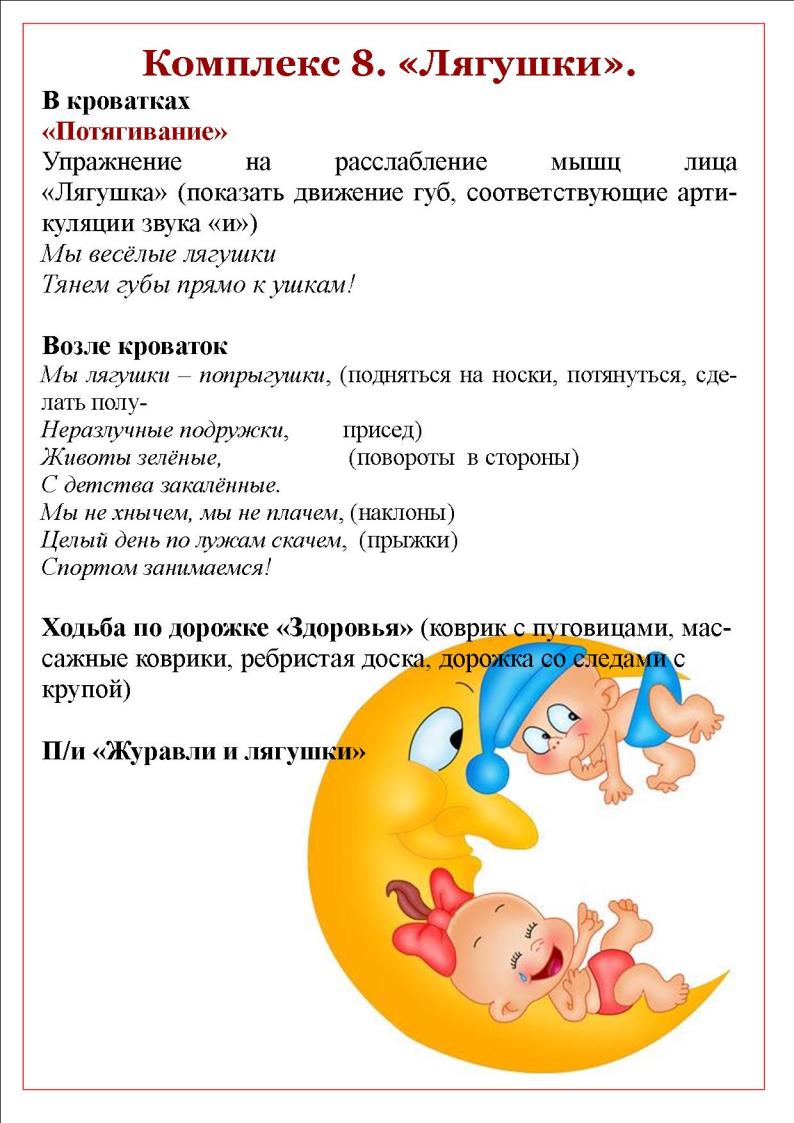 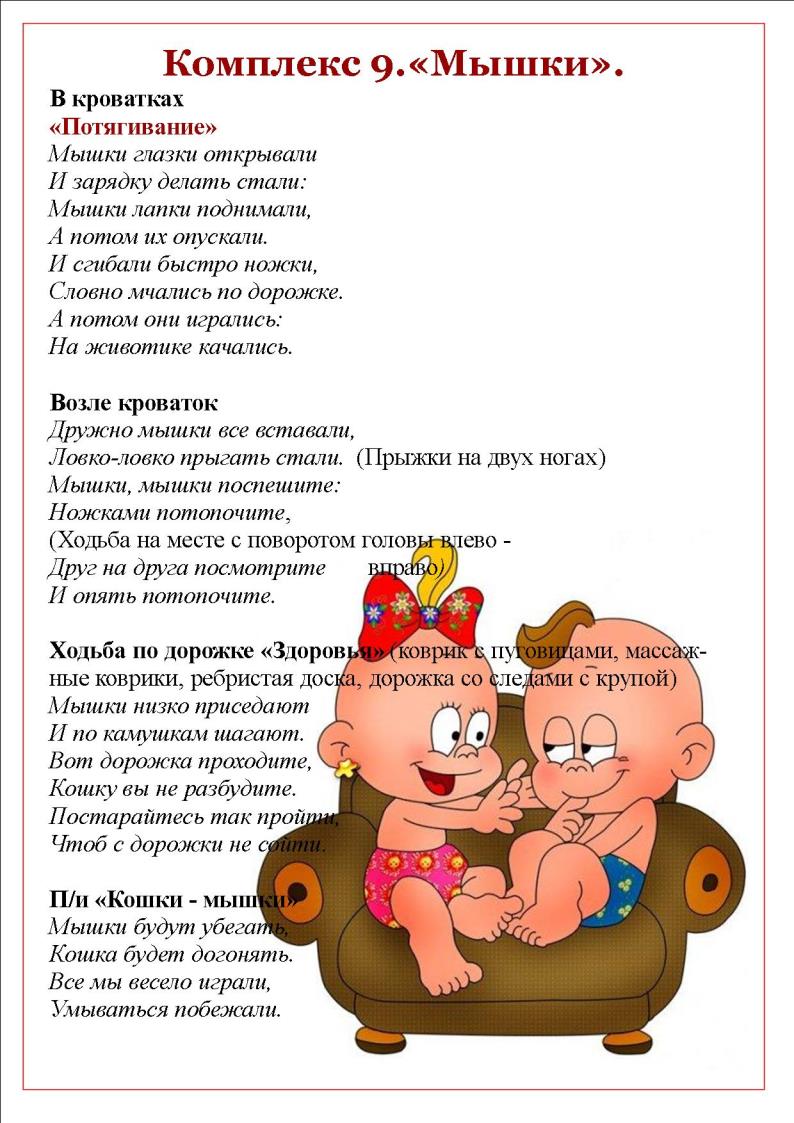 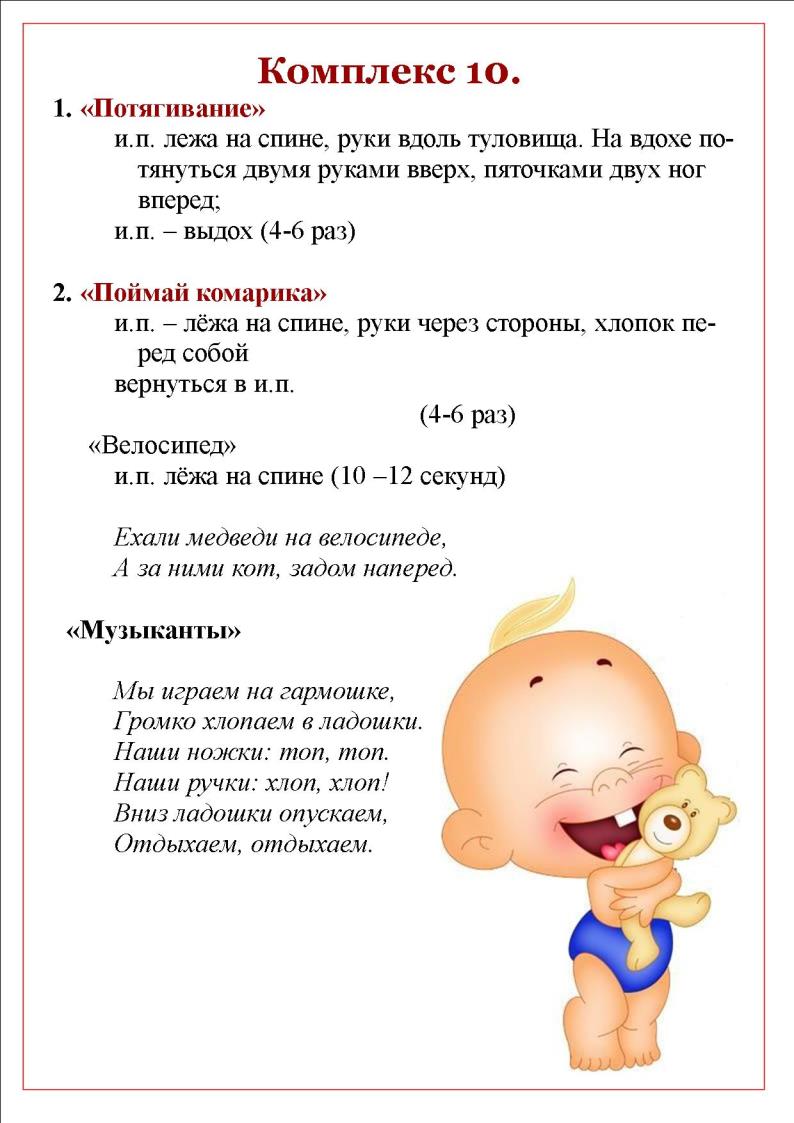 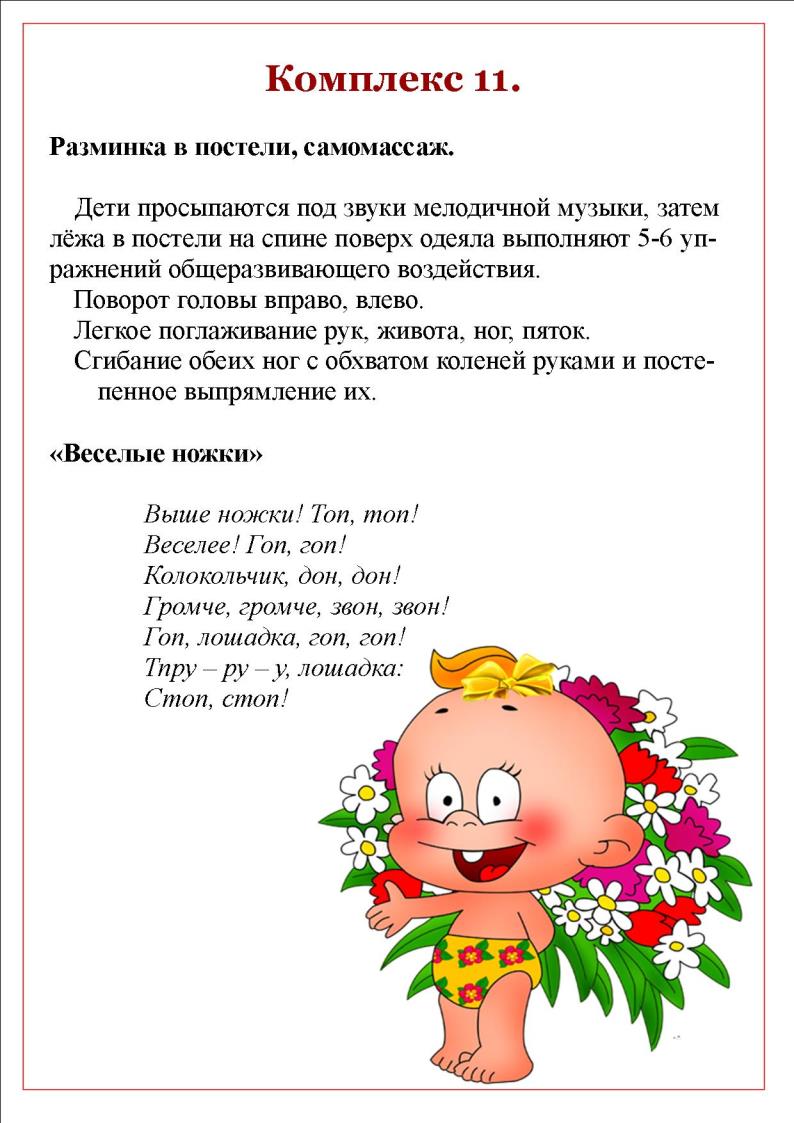 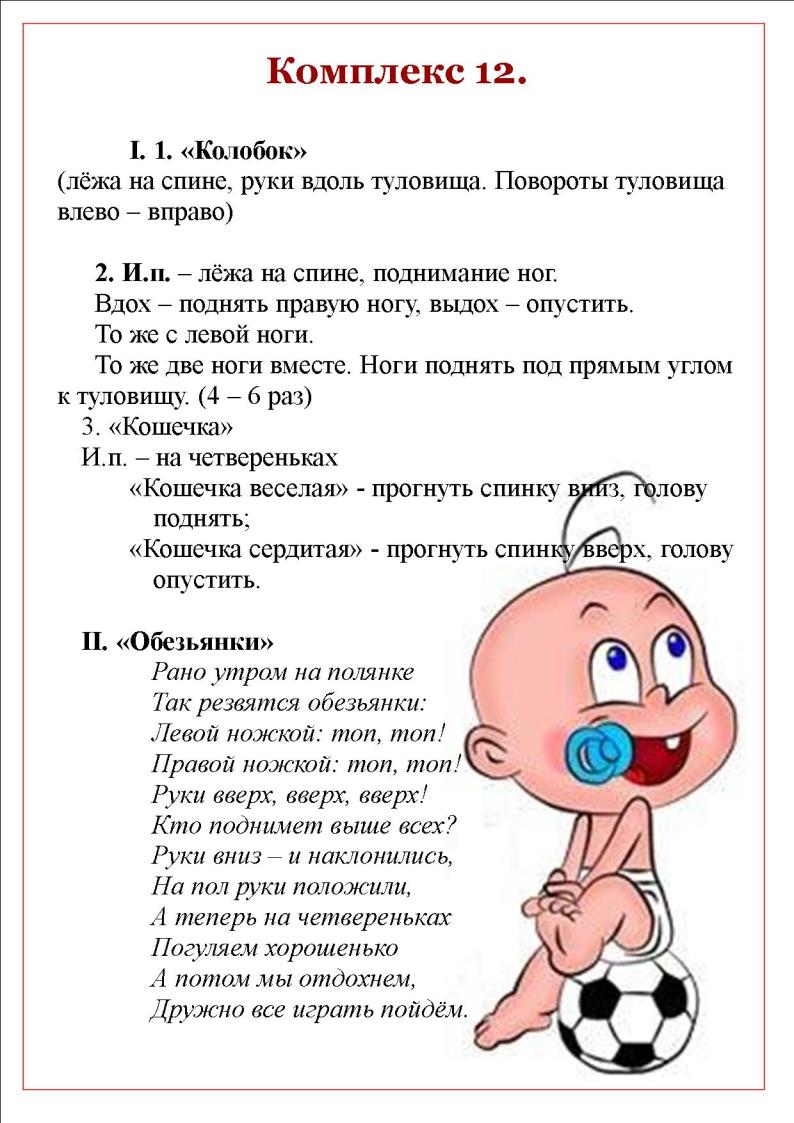 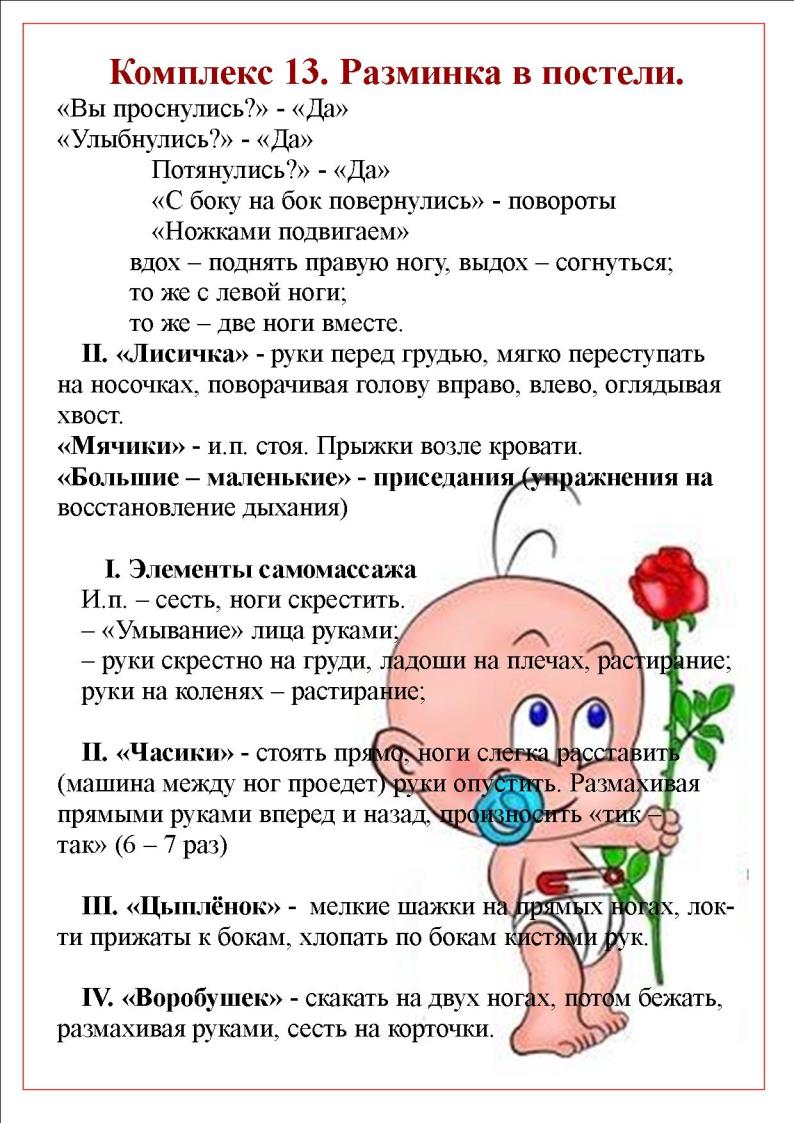 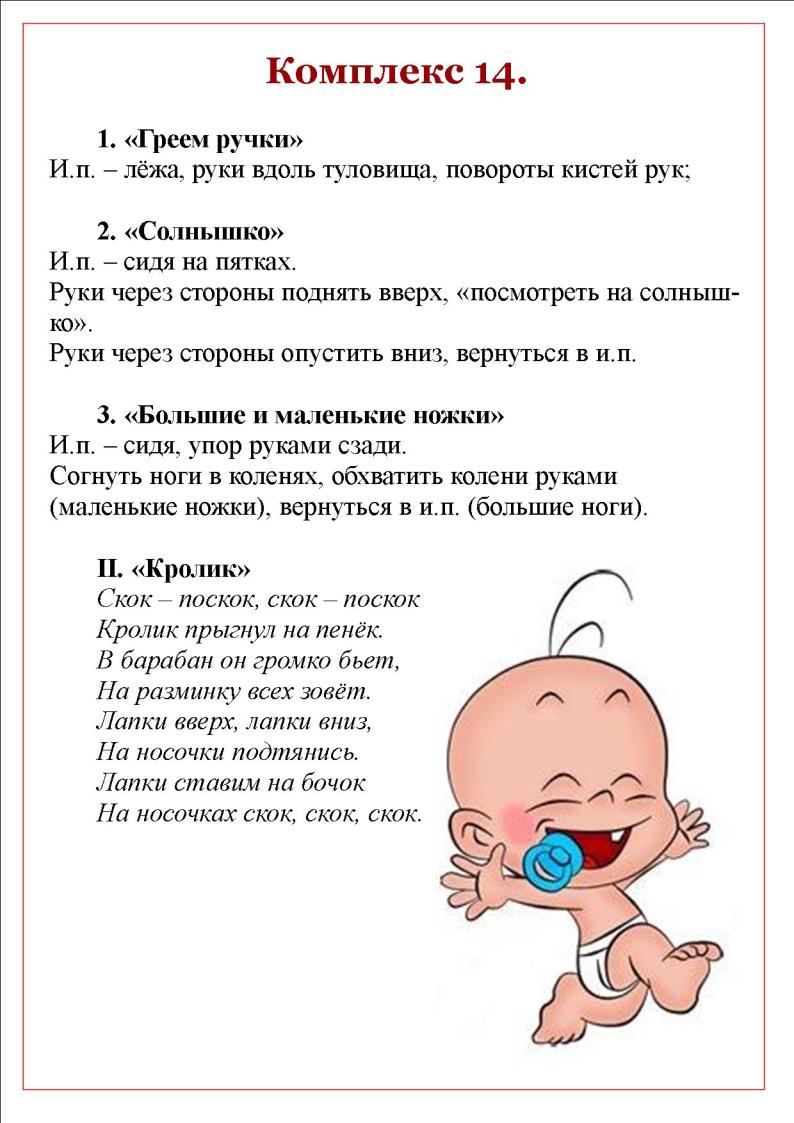 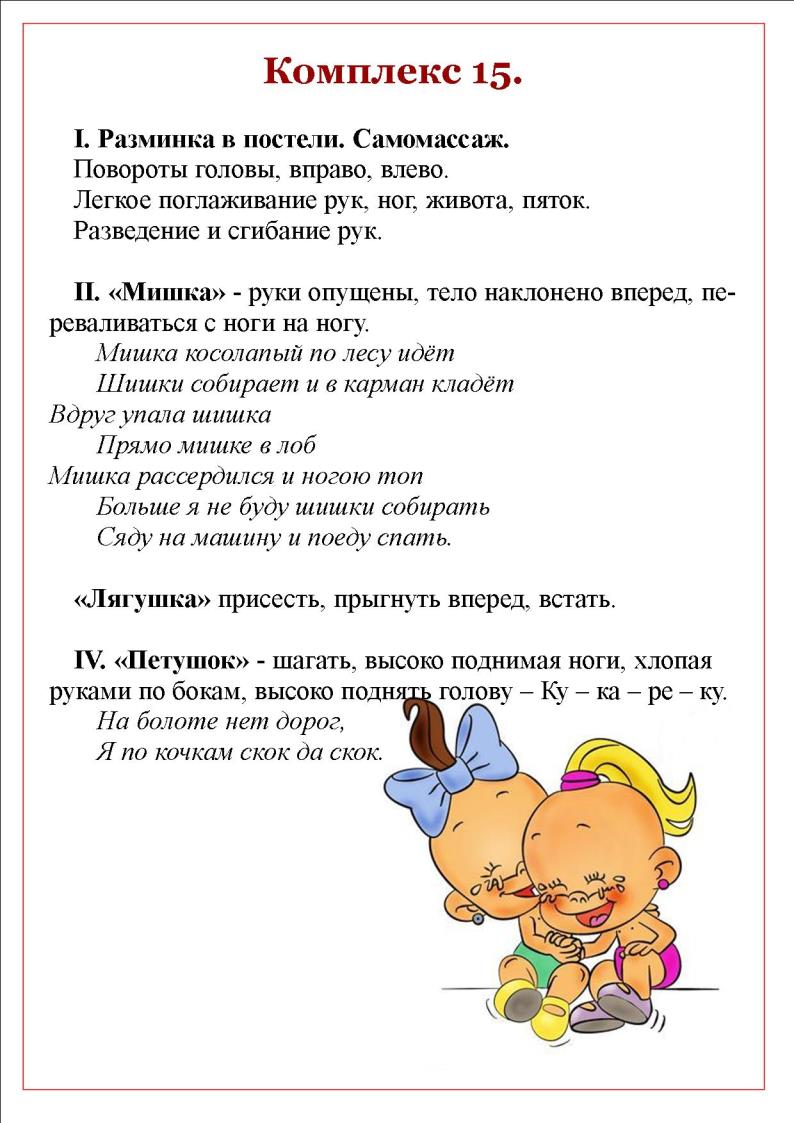 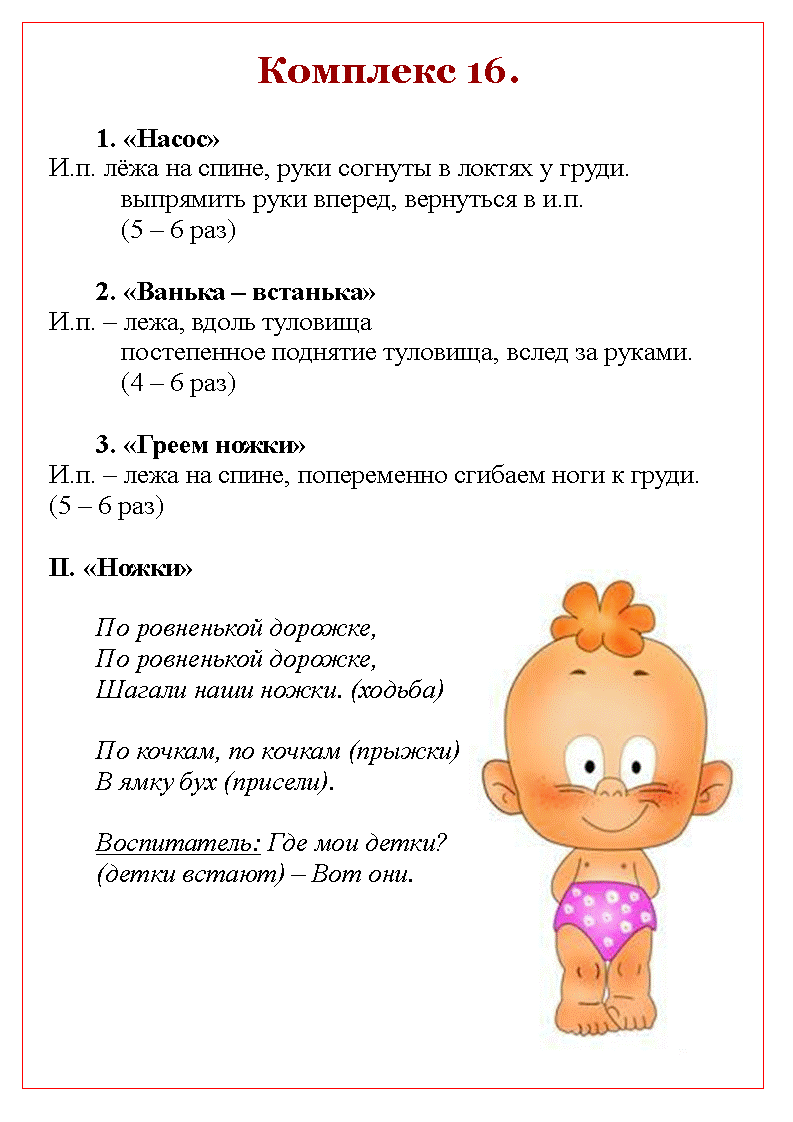 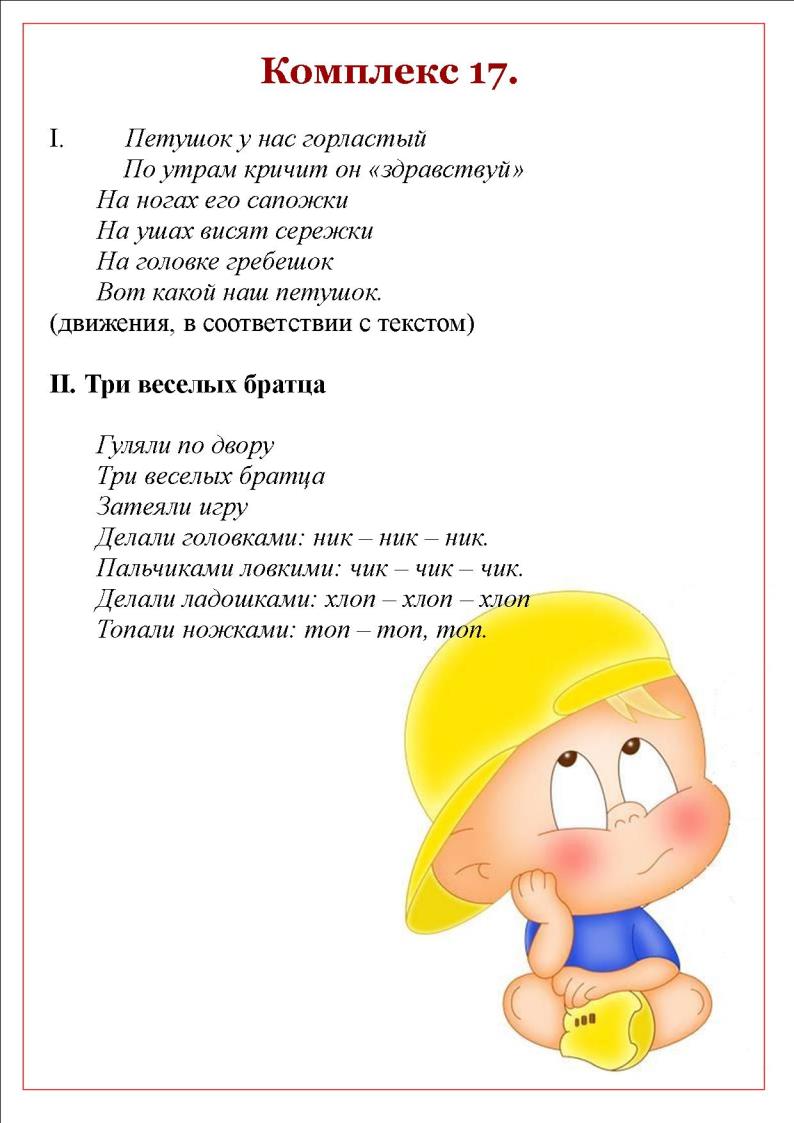 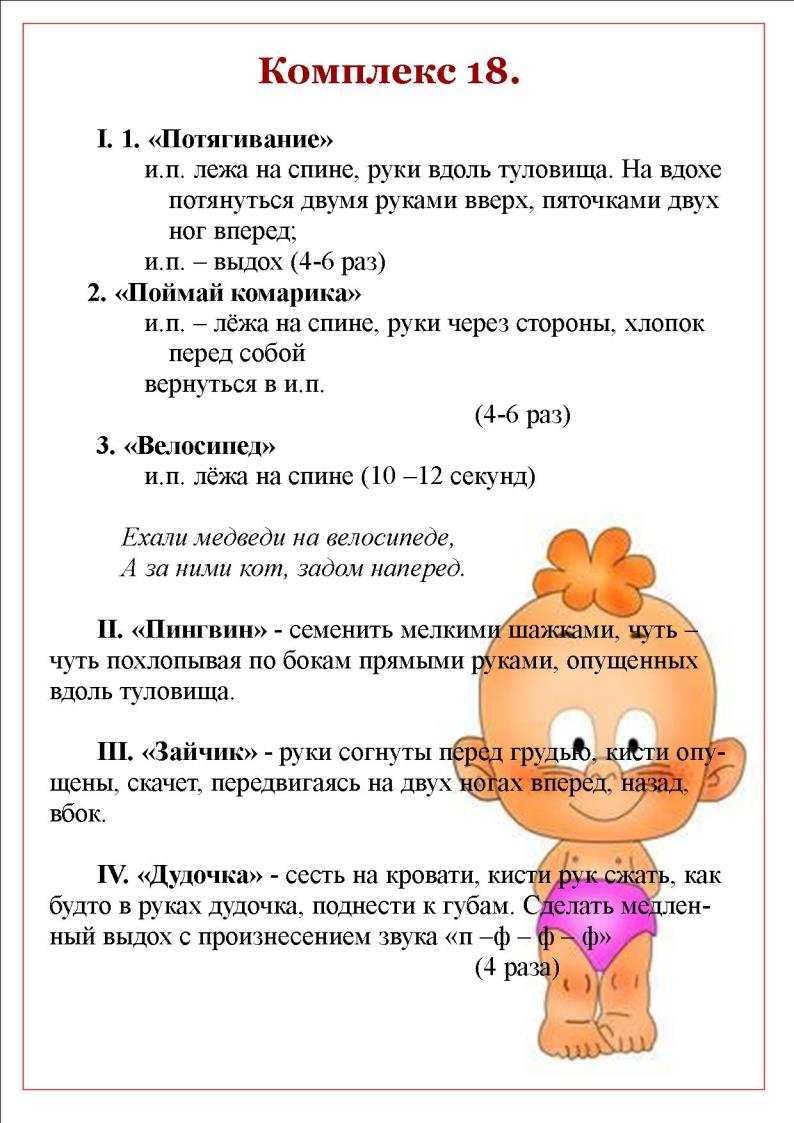 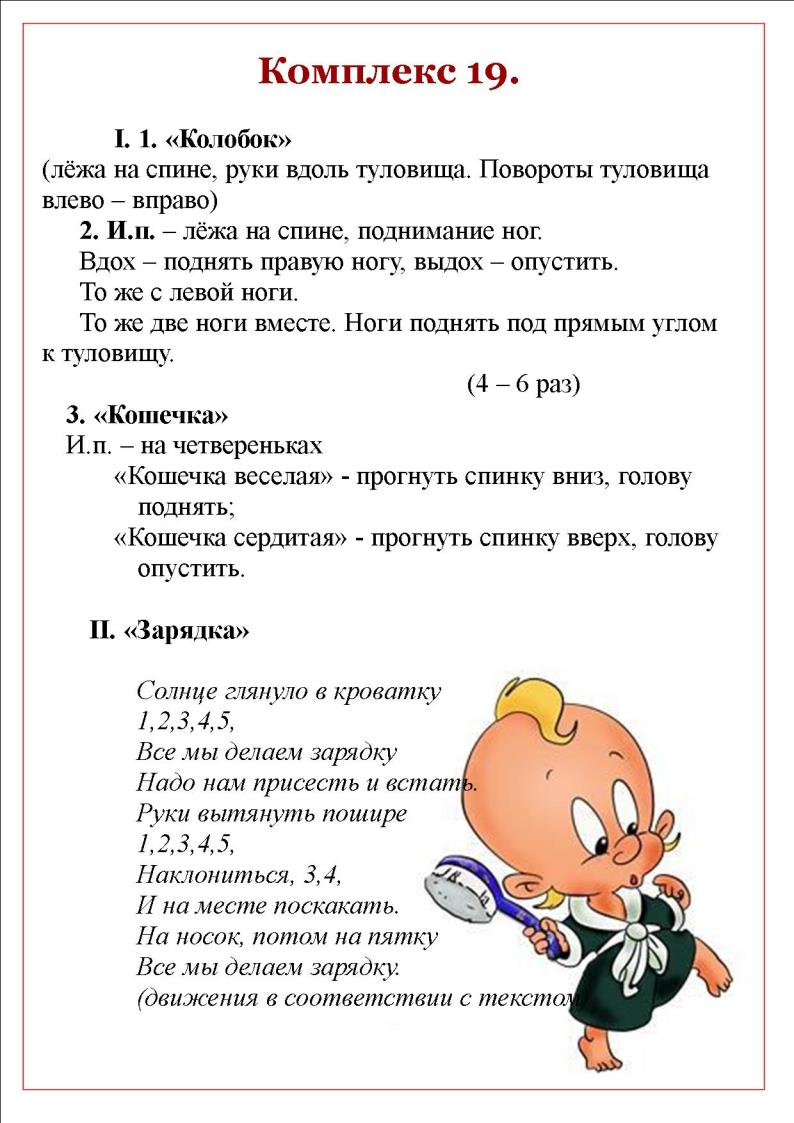 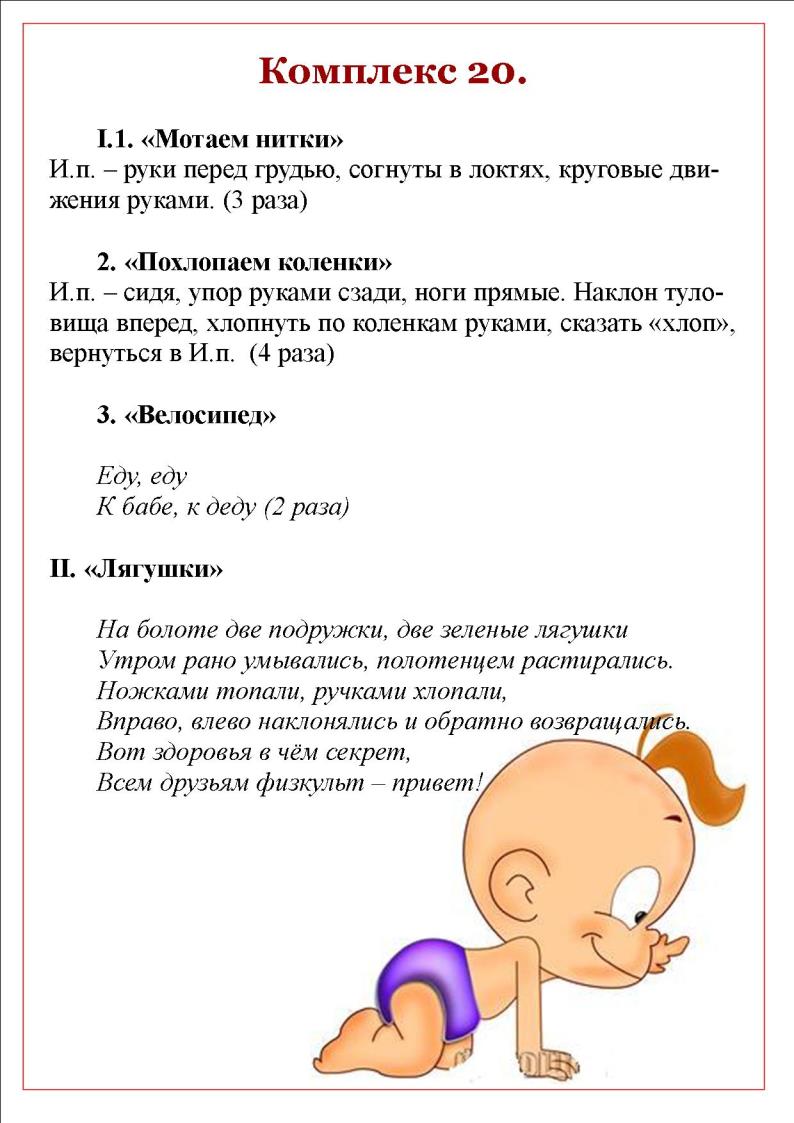 